Optional Spirit Wear Order ready for DivisionalsThis year Divisionals falls the week of July 4th, so we thought we would celebratewith some festive spirit wear. Orders due by MONDAY JUNE 18th.Checks Payable to DEVENGER SWIM TEAM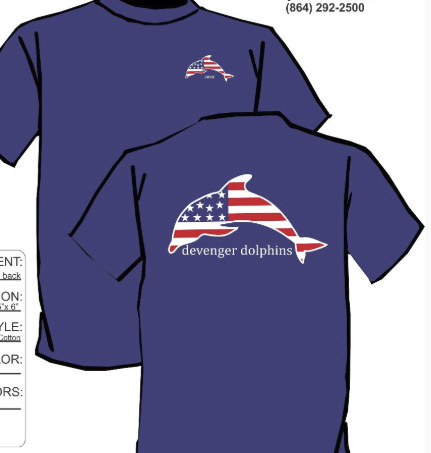 Price $12.50 YS- AXL						$15.50 2XL/3XLSwimmer’s Name____________________________________________________________________________Phone_____________________________________________________________________________________Size (s) Youth Small-XL and Adult XS- Adult 3XL_____________________________________________________Total Owed__________________________________________________________________________________Total Quanity________________________________________________________________________________Any Questions please contact Amy Penny @ 320-1085 or amybpenny @bellsouth.net or Erika Barr @ priceerika@bellsouth.net